МКОУ «Канинская ООШ имени ГаджимурадоваМ.Г.»                                                 2017гПамятка юного пешехода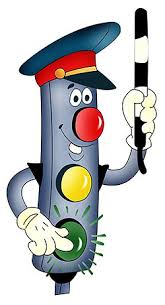 ПАМЯТКА юного пешеходаРебята, будьте дисциплинированы на улице! Ходите только по тротуару.Переходите проезжую часть только на разрешающий сигнал светофора, по пешеходному переходу!Переходя улицу, посмотрите налево, а дойдя до середины – направо!Пешеход не должен выходить на проезжую часть из-за стоящего транспорта, не осмотрев предварительно улицу!Пешеходу запрещается перебегать проезжую часть перед близко движущимся транспортом!Не устраивайте игры и не катайтесь на коньках, лыжах и санках на проезжей части улицы!Соблюдайте правила пользования городским общественным транспортом.Пешеход обязан предостеречь своих товарищей от нарушения правил дорожного движения!ПРАВИЛА ЭТИ ПОМНИ ВСЕГДА, ЧТОБ НЕ СЛУЧИЛАСЬ С ТОБОЮБЕДА! Памятка для родителей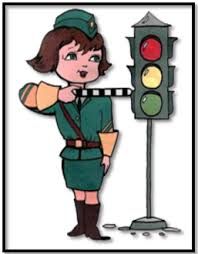 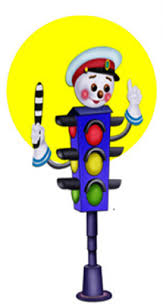 Памятка для родителей.Не спешите, переходите дорогуразмеренным шагом. Выходя на проезжую часть дороги, прекратите разговаривать - ребенок должен привыкнуть, что при переходе дороги нужно сосредоточиться.Не переходите дорогу на красный или желтый сигнал светофора, как бы вы при этом не торопились. Переходите дорогу только в местах, обозначенных дорожным знаком “Пешеходный переход”.Из автобуса, троллейбуса, трамвая, такси выходите первыми. В противном случае ребенок может упасть или побежать на проезжую часть.Привлекайте ребенка к участию в ваших наблюдениях за обстановкой на дороге, показывайте ему те машины, которые готовятся поворачивать, едут с большой скоростью и т.д.Не выходите с ребенком из-за кустов или машины, не осмотрев предварительно дорогу, – это типичная ошибка и нельзя допускать, чтобы дети ее повторяли.Не разрешайте играть вблизи дороги и на проезжей части.Паспорт отряда ЮИДПАСПОРТ ОТРЯДА ЮИД «ЗЕБРА» Муниципального казенного общеобразовательного учреждения«Канинская ООШ имени Гаджимурадова М.Г.»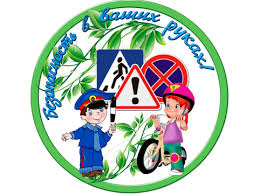 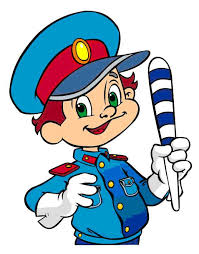  РУКОВОДИТЕЛЬ ОТРЯДА ЮИДМагомедов БагаутинШарабудинович НАЗВАНИЕ ОТРЯДА:«Зебра»ДЕВИЗ:До всех мальчишек и девчонокПо ПДД мы знания донесем!Мы – за безопасное движениеИ школу мы не подведем!РЕЧЕВКА:- Раз, два!- Три, четыре!- Три, четыре!- Раз, два!- Кто шагает дружно в ряд?- Это мы – ЮИД отряд!ПДД мы изучаем и ребятам объясняем,Что такое переход, Знать что должен пешеход.К знаньям всех мы призываем,Никогда не унываемЭМБЛЕМА ОТРЯДА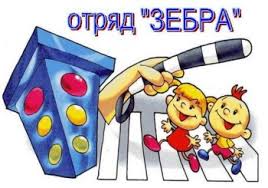 Наша песня. I. В нашей школе есть ЮИД, В нашей школе есть ЮИД,Мы гордимся этим.Изучаем ПДД,
Изучаем ПДД,
И зимой, и летом.
Пр.: Вот увидел светофор,
И по «зебре» перешел,
Значит правила учел.
Близ дороги не играй,
На неё не выбегай,
ПДД ты твердо знай!
II. Если с другом вышел в путь,
Если с другом вышел в путь,
Веселей дорога, 
Но внимательнее будь,
Но внимательнее будь,
Соблюдай все строго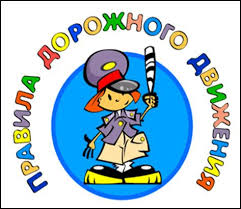  План работы отряда ЮИДна 2017 – 2018 учебный годПОЛОЖЕНИЕ ОБ ОТРЯДАХ ЮНЫХ ИНСПЕКТОРОВ   ДВИЖЕНИЯI. ОБЩИЕ ПОЛОЖЕНИЯ.1.Отряды    юных    инспекторов    движения    -    добровольные
объединения   школьников,   которые   создаются   с   целью
воспитания   у   них   гражданственности,   высокой   общей
культуры, коллективизма, профессиональной ориентации,
широкого    привлечения    их    к    организации    пропаганды
безопасного  поведения  на дорогах и  улицах среди детей
младшего и среднего возраста.2.Основными задачами отрядов ЮИД являются:- активное содействие школе в выработке у школьников активной жизненной позиции;изучение правил безопасного поведения на дорогах и улицах,
овладение навыками проведения работы по пропаганде правил дорожного
движения и организации этой работы среди детейовладение   умениями оказания первой помощи пострадавшим при
дорожно-транспортных происшествиях.3.Отряды   юных инспекторов движения создаются из числа школьников в общеобразовательных учреждениях.4.Администрация общеобразовательной школы при содействии органов ГИБДД подбирает общественного организатора для работы с отрядом ЮИД из числа сотрудников ГИБДД, учителей, воспитателей.Подготовка руководителей отрядов юных инспекторов движения осуществляется органами управления образования и ГИБДД.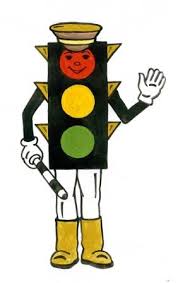 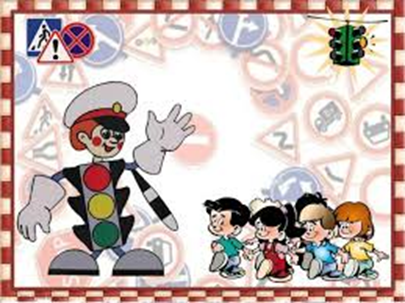 П. ОСНОВНЫЕ НАПРАВЛЕНИЯ РАБОТЫ ОТРЯДА ЮИД.1. Воспитание у членов отряда ЮИД преданности своей Родине на героических, боевых и трудовых традициях российской милиции, гуманного отношения к людям, чувства товарищества.2. Углубленное изучение правил дорожного движения, овладение методами предупреждения детского дорожно-транспортного травматизма и навыками оказания первой помощи пострадавшим при дорожно-транспортных происшествиях, знакомство с оперативно-техническими средствами регулирования дорожного движения.3. Проведение массово — разъяснительной работы по пропаганде правил дорожного движения в школе, детских садах.4. Участие в смотрах и слётах ЮИД, конкурсах и соревнованиях агитбригад, работе детских кинолекториев, организация деятельности школьных транспортных площадок.III. СТРУКТУРА И ОРГАНИЗАЦИЯ РАБОТЫ ОТРЯДОВ ЮИД.1. Членами отрядов юных инспекторов движения могут быть учащиеся в возрасте от 10 лет, изъявившие желание активно участвовать в работе по изучению и пропаганде ПДЦ.2.   Отряд    ЮИД создаётся при наличии не менее  10 человек и может делиться на отделения.3. Приём в члены отряда ЮИД производится на основе устного заявления на сборе членов отряда. Со всеми вновь принятыми школьные общественные инструкторы     проводят   занятия.   4. На общем собрании отряда избирается командир отряда .IV. ОБЯЗАННОСТИ И ПРАВА ЮНОГО ИНСПЕКТОРА ДВИЖЕНИЯ. Юный инспектор движения обязан:1. Дорожить честью, званием юного инспектора движения, активно участвовать в делах отряда, своевременно и точно выполнять задания командира.2.Изучать правила дорожного движения и быть примером в их соблюдении.3. Вести разъяснительную работу среди сверстников и детей младшего возраста по пропаганде правил безопасного поведения на дорогах.4.   Всемерно   беречь   и   укреплять   общественный   правопорядок, участвовать в предупреждении нарушений детьми ПДЦ.5.  Укреплять своё здоровье, систематически заниматься физической культурой и спортом.Юный инспектор движения имеет право:1. Участвовать   в   обсуждении    всех   вопросов,    относящихся    к деятельности отряда, и вносить соответствующие предложения.2.   Овладевать  знаниями,  умениями  и  навыками,   методикой  и практикой работы по профилактике ДДТТ.3.    Обращаться   за   помощью   и   консультацией      по      вопросам безопасности дорожного движения и общественного правопорядка в местные органы милиции и ГИБДД.4.         Под    руководством    работников    милиции    участвовать    в патрулировании в микрорайоне школы, по месту жительства по соблюдению правил  дорожного  движения,   организации  разумного  досуга  детей  и подростков.№ п/пМероприятияСроки1.Выборы членов и командира отряда ЮИДСоставление и утверждение плана работы отряда ЮИД на 2017-2018 учебный годСентябрь2.Изучение положения об отряде ЮИДВыпуск стенгазеты: «Добрая Дорога Детства»Сентябрь3.“Знакомство с улицей”. Уточнить представление детей об улице, дороге, тротуаре. Дать элементарные знания о поведении на дорогеСентябрь4.Участие в акции «Внимание – дети!»Сентябрь5.“Это должны знать все” Рассказать детям о том, где и как переходить улицу, для чего надо знать правила дорожного движения.Сентябрь, октябрь6.Посвящение первоклассников в пешеходы.Беседа “Где и как переходить улицу”. Дать представление об обстановке и рассказать, как вести себя на улице. Октябрь7.Выступление отряда ЮИД «Изучаем ПДД, предупреждаем ДТП».Ноябрь, май8.Совместное участие членов отряда ЮИД с учащимися 2-4 х классов в проектной деятельности по теме: «Безопасная дорога в школу»Октябрь-март9.Тесты для пешеходов и велисопедистовДекабрь 10.“Наши верные друзья” познакомить с сигналами светофора и жестами регулировщика: “Стой”, “Внимание”, “Путь открыт”. Объяснить, что такое “Остановка безопасности”.в течение года11.Тест «Пешеход ли я?»Январь 12.Оформление и обновление школьного уголка по правилам дорожного движенияФевраль 13.Закрепить первоначальные представления о том, кто регулирует движение транспорта и пешеходовфевраль, март14.Организовать конкурсы рисунков, плакатов.в течение года15.Рисование, конструирование светофора.На занятиях по изобразительной деятельности.16Знакомство с дорожными знаками и указателями: “Въезд воспрещен”, “Движение запрещено”, “Движение налево”, “Движение направо”, “Движение прямо”, “Перекресток”, “Железнодорожный переезд”, “Пешеходы”, “Дети”, “Пешеходный переход”, “Стоп”.На классных часах17.Викторина «Добрая Дорога Детства»Апрель 18.Анализ работы отряда ЮИД за 2017-2018 учебный год.Май